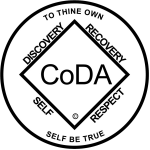 CoDA Service Conference 2018Motion Form Committee:  Events Motion 2      Date:  7/23/2018Motion Number:  2				Revision #:1							Revision Date: 8/10/18Result (data entry purposes only)___________________Motion: Under Committee responsibilities our committee description in FSM part 5-would be: “The Events Committee may  organize other self supporting CoDA Events in addition to CSC/ICC, as determined by The Events Committee group conscience process and notification to the CoDA Board.”________________________________________________Intent: To give the Fellowship more International activities,  i.e. International CoDA Workshop/Weekend which will offer increased opportunities for developing healthy and loving relationships, reaching the codependent who still suffers and increase participation by the Fellowship at the World level. ________________________________________________Remarks:  The Events Committee will determine how the Event is planned, executed, and who from the Events Committee will participate.  Committee attendance will be based on need and finances via a group conscience process. The goal will always be on the event, being financially self supporting, and supporting the fellowship.  Tradition 3. The only requirement for membership in CoDA is a desire for healthy and loving relationships. Tradition 5. Each group has but one primary purpose -- to carry its message to other codependents who still suffer.Tradition 7: A CoDA group ought to be fully self-supporting, declining outside contributions.This motion requires changes to: (please check any that apply)	By Laws			FSM P1			FSM P2	FSM P3		  FSM P4			X-FSM P5	Change of Responsibility   	Other: 				